HairShop Frisør
Henrik Ibsens gate 36
0255 Oslo
Telefon + 47 23 31 11 00
Telefon + 47 23 31 11 01
hairshop.no
post@hairshop.no
Foretaksregisteret
985 076 472 NO
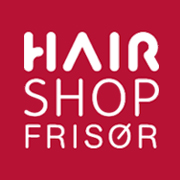 PRESSEMELDING: NY FRISØRSALONG PÅ CITY LADE I TRONDHEIM

Torsdag 16. oktober åpner vi HairShop Frisør på City Lade i Trondheim, sier daglig leder Thea Sandvik. 

I forbindelse med åpningen arrangerer vi en spennende konkurranse der en heldig kunde kan vinne gratis klipp i salongen et helt år, forteller Thea.  I tillegg feirer vi nyåpningen med mange gode tilbud. På selve åpningsdagen kan kundene trekke sin egen klippepris og få en hårklipp helt ned til 1 krone! Og så har vi 25% rabatt på alle produkter, fortsetter hun. 
Salongen blir etablert på City Lade kjøpesenter og er en del av en nasjonal frisørkjede. HairShop Frisør er et spennende frisørkonsept, som har bransjens beste utvalg av hårprodukter. Hos HairShop Frisør er det uformell stemning og hyggelig service. Her er folk i alle aldre velkomne, forteller Thea.
Thea har mange års erfaring som frisør og har i tillegg jobbet som lærer ved Norsk Frisørskole i Trondheim, noe hun vil fortsette med ved siden av salongjobbing. I tillegg til daglig leder vil teamet bestå av dame –og herrefrisør Katharina og to flinke lærlinger; Sara og Ingunn. Dette er et solid team som er godt kjent i Trondheim, og med mange års erfaring i bransjen.Klokken 10.00 torsdag 16. oktober står vi klare med kaffe og kake til alle som kommer innom salongen. Vi deler også ut spennende goodiebager! Vi ønsker alle i Trondheim og omegn velkommen til HairShop Frisør, som blir en av de kuleste salongene i hele byen! Vi skal sørge for at alle som er innom får et skikkelig HairKICK, sier Thea begeistret. 

Om HairShop Frisør:
HairShop Frisør er uformelle salonger med avslappet stemning som tilbyr hyggelig service til hele familien. Vi tilbyr drop in og vanlig timebestilling, og strekker oss langt for å få plass til alle selv om timelistene skulle være fulle. Som kunde får du god rådgivning på hårpleie og styling, samt hvordan du kan ta best mulig vare på håret ditt mellom hvert frisørbesøk. HairShop Frisør fører et bredt utvalg av profesjonelle hårprodukter både når det gjelder serier og pris. Vi er tidlig ute med produktnyheter, og har alltid gode tilbud. 

Kjeden HairShop Frisør ble startet opp i 2003 av Inger Ellen Nicolaisen. Ved utgangen av 2014 har HairShop Frisør 30 salonger i Norge. Les mer om salongene våre her.HairShop Frisør er et selskap i Raise Gruppen AS.  Raise Gruppen driver i dag Nordens største og mest anerkjente konsepter innen hår og skjønnhet med ca 130 salonger, 7 skoler og over 800 medarbeidere i Norge og Sverige.